Center for Children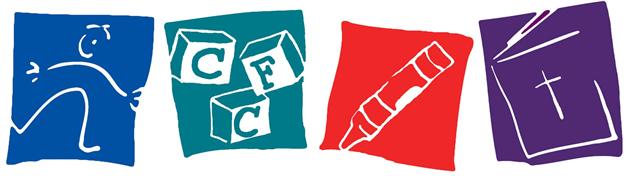 2902 Montrose Ave.(818) 249-8124Pat Chambers, DirectorVolunteer Application for High School StudentsName: __________________________________________ Address: _________________________________________Phone:____________________________School:__________________________________________________________Reason for seeking volunteer position: ______________________________________________________									YES			NOAre you willing to work with children?               		_________________	_________________Are you willing to do classroom prep work?	  	_________________	_________________Are you willing to do office work?			_________________	_________________Are you willing to like maintenance work?	  	_________________	_________________I am hoping to earn ___________ hours by the date of ___________________.Hours you are available: __________________________________________________Days you are available: ____________________________________________________Teacher at your school we can contact as a reference: _________________________________If given a volunteer position at La Crescenta Presbyterian Church Center for Children, I will conduct myself so that I am of benefit to the staff and children. I will arrive on time, ready to work, dressed appropriately for being in a church facility and to be around children. My language and attitude will also be respectful of a church setting. I have read the volunteer rules and reminders and will abide by them. I understand that I can be asked to leave at any time by Center for Children Staff.			_____________________________________________________     ______________________					Volunteer Signature			DateFor Parents: I understand that the Center for Children is not responsible for supervising the coming and goings of my child. They will not contact me if my child does not arrive or is asked or chooses to leave. The volunteer agreement is between the student and the center. As the parent or legal guardian, I hereby give consent to the Center for Children to provide all emergency dental or medical care prescribed by a duly licensed physician or dentist for ______________________________.This care may be given under whatever conditions are necessary to preserve limb or well being of my dependent.			_____________________________________________________     ______________________				Parent/Guardian Signature			Date*Student must submit immunization records to the Office before starting their volunteer hours. When student turns 18, fingerprinting is required to continue volunteering. Center will not reimburse fingerprinting cost for volunteers.Volunteer AgreementWe are pleased that you have decided to do volunteer work at the Center for Children. Here are some rules and reminders about your volunteer position. Please remember that it is a privilege to volunteer at the Center for Children and not following these rules may cause us to send you home.This is a Christian child care center; you will conduct yourself as role models in your language, dress and attitude.Your cell phone is to be off or on vibrate while working for us. If you are in a classroom, you may not answer your phone, text or in any other way be distracted. If you are doing office or maintenance work, you may have a short conversation, but you are here to work.You need to be engaged in the work that has been assigned you. This means if in a classroom: engage children in activities, talk with them, playing games, etc.You may not use a phone or camera for taking photos or videos without permission from Center for Children administration.You may not post any photos or information about the Center for Children, including children or staff, on any social media outlets. If you are a regular volunteer and you cannot now make your commitment, please call (818) 249-8124It is your responsibility to keep track of your hours and bring in a filled out form that requires our signature only. You need to follow instructions and examples set by staff.Lastly, if you are at CV, I want to encourage you to think about getting your 100 hours finished for the service award given at graduation. Not only will it make your parents proud, and you feel good; it looks really nice on your college and job applications. To that end, if you become a regular with us we will assign you to one classroom. You will find as the children get to know you and count on you being there, you will enjoy the experience even more.If you are looking to complete just a small amount of hours for a class, that is fine, too. Please know that the last week the hours are due is not a good week to try to get all of your hours in. We get over-run and cannot accept everyone.The CFC Office is open to help you if you have any questions.